Fälten märkta med * är obligatoriska.Blanketten återställs till Livsmedelsverket per post eller i skannat format per e-post till koulujakelu@ruokavirasto.fi.Dataskydd: Personuppgifter samlas in till landsbygdsnäringsförvaltningens informationssystemen för skötseln av myndighetsuppgifter. Du har rätt att ta del av uppgifter till exempel om registerföraren, syftet med behandlingen av personuppgifterna samt regelrätta överlåtelser av uppgifter. Mer information om behandlingen av personuppgifter får du på webben på adressen www.ruokavirasto.fi -> Om oss -> Tjänster -> Dataskydd.
LIVSMEDELSVERKET
PB 100, 00027 LIVSMEDELSVERKET
Marknadsavdelningen
Tel. +358 295 300 400
koulujakelu@ruokavirasto.fi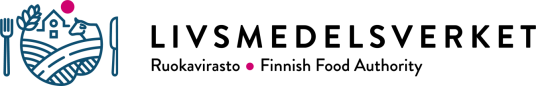 ÅTAGANDENSkolprogramKommissionens förordning (EU) 2017/40Namn *FO-nummer *KommunKommunI överensstämmelse med kommissionens förordningar (EU) 2017/39 och (EU) 2017/40 och vad stadgas i lag om en marknadsordning för jordbruksprodukter (999/2012) och i förordningar enligt ovannämnd lagen åtar vi oss:Att endast använda de subventionerade produkterna för förtäring av eleverna på verksamhetsställen som är godkända inom skolprogrammet (skola/daghem).Att betala tillbaka de stöd som felaktigt betalats ut för berörda kvantiteter om det konstateras att produkter som får skolprogramsstöd har överlåtits till andra förmånstagare än sådana som har rätt till skolprogramsstöd, om stöd har betalats ut för kvantiteter som överstiger det maximala antalet liter eller det maxima antalet kilogram eller om stöd i övrigt har sökts på oriktiga grunder.Att på begäran av den behöriga myndigheten lägga fram styrkande handlingar.Att underkasta oss alla kontroller som den behöriga myndigheten i medlemsstaten fattar beslut om, framför allt i form av granskning av räkenskaperna och fysiska kontroller.Dessutom bekräftar vi att stödberättigande produkter inte används för beredning av fasta skolmåltider (inklusive daghem).Som leverantörssökande åtar vi oss att utöver de ovan nämnda kraven föra bok varav framgår namn och adresser för de verksamhetsställen (skolor och daghem) som är godkända inom programmet för skolprogramsstöd samt vid behov de myndigheter som ansvarar för dem, kvantiteterna produkter som sålts eller överlåtits till verksamhetsställena samt produkternas tillverkare.Ort och datum *Underskrift och namnförtydligande *Underskrift och namnförtydligande *KontaktpersonKontaktpersonTelefonnummerE-postadressE-postadressE-postadress